ZPRAVODAJ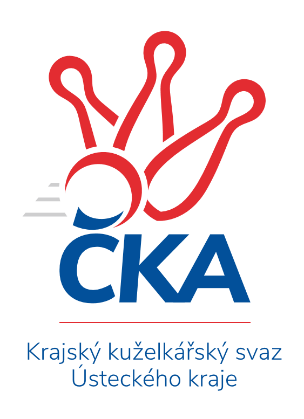 OKRESNÍ PŘEBOR – SKUPINA - A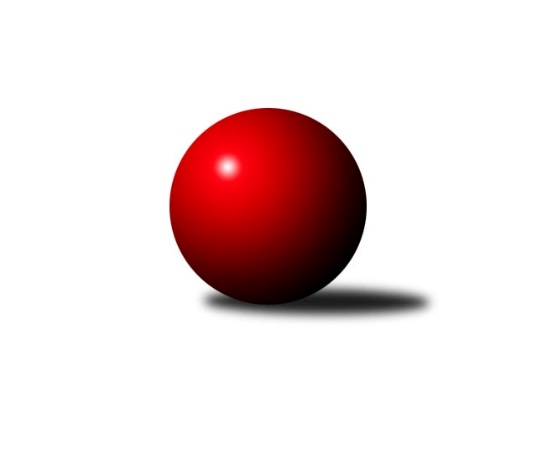 Č.13Ročník 2019/2020	1.2.2020Nejlepšího výkonu v tomto kole: 1890 dosáhlo družstvo: KK Hvězda Trnovany BVýsledky 13. kolaSouhrnný přehled výsledků:TJ MUS Most	- TJ Lokomotiva Žatec B	5:1	1609:1476	6.0:2.0	31.1.TJ Sokol Duchcov B	- KK Hvězda Trnovany B	0:6	1684:1890	0.0:8.0	31.1.Sokol Spořice B	- SKK Bílina B	5:1	1504:1474	5.0:3.0	1.2.Sokol Spořice C	- TJ Sokol Údlice B	1:5	1417:1525	2.0:6.0	1.2.TJ Sokol Údlice C	- TJ KK Louny B	2:4	1608:1631	3.0:5.0	1.2.Tabulka družstev:	1.	KK Hvězda Trnovany B	11	10	0	1	57.0 : 9.0 	69.0 : 19.0 	 1695	20	2.	TJ Elektrárny Kadaň C	11	9	0	2	44.5 : 21.5 	51.5 : 36.5 	 1580	18	3.	Sokol Spořice B	12	9	0	3	45.0 : 27.0 	51.0 : 45.0 	 1564	18	4.	TJ MUS Most	11	8	0	3	46.0 : 20.0 	55.0 : 33.0 	 1641	16	5.	TJ Sokol Údlice B	12	8	0	4	44.0 : 28.0 	57.5 : 38.5 	 1549	16	6.	TJ KK Louny B	12	6	0	6	33.0 : 39.0 	47.0 : 49.0 	 1575	12	7.	TJ Sokol Duchcov B	12	4	1	7	31.0 : 41.0 	44.0 : 52.0 	 1571	9	8.	TJ Sokol Údlice C	12	4	0	8	27.5 : 44.5 	42.5 : 53.5 	 1557	8	9.	SKK Bílina B	12	2	1	9	24.0 : 48.0 	36.0 : 60.0 	 1493	5	10.	TJ Lokomotiva Žatec B	12	2	0	10	17.0 : 55.0 	30.0 : 66.0 	 1478	4	11.	Sokol Spořice C	11	1	0	10	15.0 : 51.0 	28.5 : 59.5 	 1466	2Podrobné výsledky kola:	 TJ MUS Most	1609	5:1	1476	TJ Lokomotiva Žatec B	Miroslav Šlosar	 	 180 	 167 		347 	 1:1 	 350 	 	156 	 194		Pavla Vacinková	Josef Drahoš	 	 206 	 189 		395 	 2:0 	 312 	 	170 	 142		Miroslav Vízek	Roman Moucha	 	 208 	 223 		431 	 1:1 	 411 	 	210 	 201		Pavel Vacinek	Rudolf Šamaj	 	 220 	 216 		436 	 2:0 	 403 	 	198 	 205		Jan Čermákrozhodčí: Ladislav VeselýNejlepší výkon utkání: 436 - Rudolf Šamaj	 TJ Sokol Duchcov B	1684	0:6	1890	KK Hvězda Trnovany B	Miroslava Zemánková	 	 196 	 189 		385 	 0:2 	 461 	 	236 	 225		Petr Petřík *1	Josef Otta ml.	 	 249 	 197 		446 	 0:2 	 478 	 	257 	 221		Radek Kandl	Miroslava Žáková	 	 202 	 219 		421 	 0:2 	 480 	 	221 	 259		Martin Bergerhof	Tomáš Šaněk	 	 206 	 226 		432 	 0:2 	 471 	 	217 	 254		Bohumil Navrátilrozhodčí: Jan Endrštstřídání: *1 od 1. hodu Martin DolejšíNejlepší výkon utkání: 480 - Martin Bergerhof	 Sokol Spořice B	1504	5:1	1474	SKK Bílina B	Michaela Černá	 	 206 	 170 		376 	 1:1 	 366 	 	190 	 176		Jana Černíková	Gustav Marenčák	 	 194 	 172 		366 	 0:2 	 410 	 	211 	 199		Rudolf Podhola	Milan Černý	 	 169 	 206 		375 	 2:0 	 338 	 	159 	 179		Barbora Salajková Němečková	Miroslav Lazarčik	 	 195 	 192 		387 	 2:0 	 360 	 	184 	 176		Lenka Bůžkovározhodčí: Miroslav LazarčikNejlepší výkon utkání: 410 - Rudolf Podhola	 Sokol Spořice C	1417	1:5	1525	TJ Sokol Údlice B	Boleslava Slunéčková	 	 184 	 179 		363 	 0:2 	 418 	 	221 	 197		Eduard Houdek	Jana Černá	 	 141 	 166 		307 	 0:2 	 375 	 	180 	 195		Jaroslav Hodinář	Milada Pšeničková	 	 150 	 204 		354 	 1:1 	 374 	 	208 	 166		Václav Šulc	Petr Andres	 	 214 	 179 		393 	 1:1 	 358 	 	172 	 186		Michal Šlajchrtrozhodčí: Jan SavinecNejlepší výkon utkání: 418 - Eduard Houdek	 TJ Sokol Údlice C	1608	2:4	1631	TJ KK Louny B	Blažej Kašný	 	 201 	 224 		425 	 1:1 	 440 	 	220 	 220		Petr Pop	Jaroslava Paganiková	 	 212 	 179 		391 	 1:1 	 386 	 	194 	 192		Miroslav Sodomka	Michal Janči	 	 178 	 216 		394 	 1:1 	 381 	 	192 	 189		Tomáš Kesner	Karel Nudčenko	 	 194 	 204 		398 	 0:2 	 424 	 	216 	 208		Václav Valenta st.rozhodčí: Karel NudčenkoNejlepší výkon utkání: 440 - Petr PopPořadí jednotlivců:	jméno hráče	družstvo	celkem	plné	dorážka	chyby	poměr kuž.	Maximum	1.	Martin Bergerhof 	KK Hvězda Trnovany B	449.75	297.7	152.1	2.8	4/6	(480)	2.	Martin Dolejší 	KK Hvězda Trnovany B	443.88	296.8	147.1	4.2	4/6	(461)	3.	Bohumil Navrátil 	KK Hvězda Trnovany B	438.38	295.2	143.2	3.7	6/6	(477)	4.	Rudolf Šamaj 	TJ MUS Most	436.45	306.1	130.4	3.5	5/6	(482)	5.	Radek Kandl 	KK Hvězda Trnovany B	432.70	297.0	135.8	6.5	5/6	(478)	6.	Tomáš Šaněk 	TJ Sokol Duchcov B	423.30	290.5	132.9	6.3	4/6	(469)	7.	Miroslav Sodomka 	TJ KK Louny B	420.00	295.8	124.2	8.9	4/6	(458)	8.	Julius Hidvégi 	TJ MUS Most	419.25	288.2	131.1	5.4	4/6	(459)	9.	Rudolf Podhola 	SKK Bílina B	418.70	291.3	127.5	4.3	4/5	(447)	10.	Milan Černý 	Sokol Spořice B	417.38	304.0	113.4	10.0	4/6	(445)	11.	Blažej Kašný 	TJ Sokol Údlice C	415.57	289.7	125.9	6.5	5/7	(469)	12.	Roman Moucha 	TJ MUS Most	415.00	293.9	121.1	8.9	6/6	(457)	13.	Miroslava Žáková 	TJ Sokol Duchcov B	408.27	289.0	119.3	10.6	5/6	(445)	14.	Jan Čermák 	TJ Lokomotiva Žatec B	406.78	284.0	122.7	7.9	5/5	(445)	15.	Václav Valenta  st.	TJ KK Louny B	406.25	293.1	113.1	9.1	4/6	(434)	16.	Josef Drahoš 	TJ MUS Most	405.65	284.2	121.5	7.0	5/6	(434)	17.	Miriam Nocarová 	TJ Elektrárny Kadaň C	405.34	281.9	123.4	7.3	5/6	(441)	18.	František Pfeifer 	TJ KK Louny B	405.17	292.4	112.7	10.4	6/6	(474)	19.	Jaroslav Seifert 	TJ Elektrárny Kadaň C	402.05	284.4	117.6	10.3	6/6	(446)	20.	Pavel Nocar  ml.	TJ Elektrárny Kadaň C	401.37	290.7	110.7	9.0	6/6	(459)	21.	Jindřich Šebelík 	TJ Sokol Údlice B	400.92	291.6	109.3	9.4	5/6	(445)	22.	Jitka Jindrová 	Sokol Spořice B	399.06	283.8	115.2	9.7	6/6	(443)	23.	Petr Andres 	Sokol Spořice C	397.37	278.6	118.8	10.0	3/3	(422)	24.	Michal Janči 	TJ Sokol Údlice C	396.50	276.4	120.1	10.0	5/7	(433)	25.	Eduard Houdek 	TJ Sokol Údlice B	395.67	288.3	107.4	11.3	4/6	(425)	26.	Michal Šlajchrt 	TJ Sokol Údlice B	395.60	283.4	112.2	10.4	5/6	(416)	27.	Martin Král 	TJ KK Louny B	394.75	279.3	115.5	11.8	4/6	(425)	28.	Pavel Vacinek 	TJ Lokomotiva Žatec B	393.83	282.2	111.6	11.4	5/5	(418)	29.	Milan Mestek 	Sokol Spořice B	393.50	284.4	109.1	11.8	4/6	(405)	30.	Roman Exner 	TJ Sokol Duchcov B	389.85	277.5	112.4	12.7	5/6	(466)	31.	Karel Nudčenko 	TJ Sokol Údlice C	389.43	281.1	108.3	13.0	7/7	(419)	32.	Petr Petřík 	KK Hvězda Trnovany B	388.55	284.3	104.3	11.5	5/6	(431)	33.	Jan Zach 	TJ Elektrárny Kadaň C	384.67	274.9	109.8	11.9	6/6	(453)	34.	Jana Černíková 	SKK Bílina B	382.72	271.2	111.5	11.2	5/5	(413)	35.	Václav Šulc 	TJ Sokol Údlice B	382.60	273.7	109.0	12.0	5/6	(425)	36.	Jaroslav Hodinář 	TJ Sokol Údlice B	380.80	272.9	107.9	11.1	5/6	(420)	37.	Josef Otta  st.	TJ Sokol Duchcov B	380.45	276.7	103.8	11.6	5/6	(421)	38.	Petr Vokálek 	Sokol Spořice B	379.73	276.9	102.9	13.3	5/6	(399)	39.	Lenka Bůžková 	SKK Bílina B	372.70	268.7	104.0	9.9	5/5	(425)	40.	Milada Pšeničková 	Sokol Spořice C	368.33	262.4	105.9	15.2	3/3	(408)	41.	Milan Bašta 	TJ KK Louny B	363.50	265.8	97.8	14.3	4/6	(412)	42.	Tomáš Kesner 	TJ KK Louny B	363.13	266.3	96.9	12.6	4/6	(416)	43.	Jana Černá 	Sokol Spořice C	358.71	253.6	105.1	16.4	3/3	(392)	44.	Barbora Salajková Němečková 	SKK Bílina B	358.50	261.7	96.8	16.1	5/5	(369)	45.	Gustav Marenčák 	Sokol Spořice B	356.13	264.6	91.6	15.5	4/6	(383)	46.	Boleslava Slunéčková 	Sokol Spořice C	346.86	250.1	96.7	14.2	3/3	(383)	47.	Veronika Šílová 	SKK Bílina B	343.13	255.5	87.6	14.4	4/5	(376)	48.	Miroslav Vízek 	TJ Lokomotiva Žatec B	341.06	242.9	98.2	14.9	5/5	(395)	49.	Pavla Vacinková 	TJ Lokomotiva Žatec B	335.00	243.9	91.1	15.7	4/5	(391)	50.	Jiří Suchánek 	TJ Sokol Údlice C	320.10	241.5	78.6	21.7	5/7	(362)		Jaroslav Novák 	TJ Sokol Údlice B	462.00	283.0	179.0	3.0	1/6	(462)		Petr Pop 	TJ KK Louny B	438.50	295.2	143.3	5.2	2/6	(474)		Jaroslava Paganiková 	TJ Sokol Údlice C	415.88	288.5	127.3	7.5	4/7	(455)		Miroslav Kesner 	TJ KK Louny B	399.50	279.5	120.0	9.5	1/6	(403)		Milan Daniš 	TJ Sokol Údlice C	399.33	279.5	119.8	10.2	4/7	(421)		Miroslav Lazarčik 	Sokol Spořice B	398.33	273.8	124.5	6.8	3/6	(418)		Josef Otta  ml.	TJ Sokol Duchcov B	394.00	278.5	115.5	9.3	3/6	(469)		Miroslav Šlosar 	TJ MUS Most	391.33	265.0	126.3	10.8	3/6	(413)		Pavlína Kubitová 	TJ Sokol Duchcov B	381.50	267.0	114.5	9.5	2/6	(387)		Antonín Šulc 	TJ Sokol Údlice B	376.60	268.4	108.2	10.2	2/6	(428)		Lada Strnadová 	TJ Elektrárny Kadaň C	376.44	274.2	102.2	12.3	3/6	(431)		Miroslava Zemánková 	TJ Sokol Duchcov B	373.08	270.9	102.2	15.8	3/6	(392)		Michaela Černá 	Sokol Spořice B	364.00	264.8	99.3	14.0	1/6	(389)		Tomáš Pičkár 	TJ Sokol Údlice C	363.00	266.0	97.0	13.5	1/7	(378)		Milan Nový 	KK Hvězda Trnovany B	355.33	266.7	88.7	14.3	3/6	(365)		Jaroslav Štěpánek 	Sokol Spořice C	350.00	247.0	103.0	10.0	1/3	(350)		Rudolf Hofmann 	TJ Lokomotiva Žatec B	342.00	256.8	85.2	18.2	3/5	(371)		Jiřina Kařízková 	Sokol Spořice C	341.00	245.0	96.0	13.3	1/3	(348)		Václav Krist 	TJ MUS Most	339.50	247.0	92.5	17.0	2/6	(347)		Václav Sikyta 	SKK Bílina B	319.00	230.5	88.5	15.5	1/5	(320)		Karel Hulha 	SKK Bílina B	313.00	246.3	66.7	25.0	1/5	(351)		Veronika Rajtmajerová 	TJ Lokomotiva Žatec B	294.00	218.0	76.0	15.0	1/5	(294)		Jiří Šlajchrt 	TJ Sokol Údlice B	270.00	228.0	42.0	35.0	1/6	(270)Sportovně technické informace:Starty náhradníků:registrační číslo	jméno a příjmení 	datum startu 	družstvo	číslo startu19477	Rudolf Šamaj	31.01.2020	TJ MUS Most	1x
Hráči dopsaní na soupisku:registrační číslo	jméno a příjmení 	datum startu 	družstvo	22730	Miroslava Zemánková	31.01.2020	TJ Sokol Duchcov B	11155	Jana Černá	01.02.2020	Sokol Spořice C	Program dalšího kola:14. kolo6.2.2020	čt	17:00	TJ Elektrárny Kadaň C - TJ MUS Most	7.2.2020	pá	17:00	SKK Bílina B - Sokol Spořice C				TJ KK Louny B - -- volný los --	8.2.2020	so	14:00	TJ Lokomotiva Žatec B - Sokol Spořice B	8.2.2020	so	14:30	TJ Sokol Údlice B - TJ Sokol Duchcov B	8.2.2020	so	18:00	TJ Sokol Údlice C - KK Hvězda Trnovany B	Nejlepší šestka kola - absolutněNejlepší šestka kola - absolutněNejlepší šestka kola - absolutněNejlepší šestka kola - absolutněNejlepší šestka kola - dle průměru kuželenNejlepší šestka kola - dle průměru kuželenNejlepší šestka kola - dle průměru kuželenNejlepší šestka kola - dle průměru kuželenNejlepší šestka kola - dle průměru kuželenPočetJménoNázev týmuVýkonPočetJménoNázev týmuPrůměr (%)Výkon4xMartin BergerhofTrnovany B4804xMartin BergerhofTrnovany B115.74805xRadek KandlTrnovany B4786xRadek KandlTrnovany B115.224788xBohumil NavrátilTrnovany B4715xRudolf ŠamajMost113.734364xJosef Otta ml.Duchcov B4468xBohumil NavrátilTrnovany B113.534712xPetr PopKK Louny B4401xEduard HoudekÚdlice B113.354184xRudolf ŠamajMost4363xRoman MouchaMost112.42431